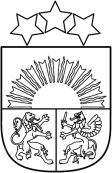  Valsts policijas koledžaEzermalas iela 10, Rīga, LV-1014; tālr.67146288; e-pasts kanc@koledza.vp.gov.lv; www.policijas.koledza.gov.lvRīgā(Teksts)Direktors							                   V.Uzvārds(Norāde par dokumenta izstrādātāju un viņa sakaru līdzekli (līdzekļiem)) Direktors									 Ģ.ZalānsŠIS DOKUMENTS IR PARAKSTĪTS AR DROŠU ELEKTRONISKO PARAKSTU UN SATUR LAIKA ZĪMOGU___________ Nr.20/8_____ Uz _________ Nr._________(Teksta satura atklāsts)(Adresāts)